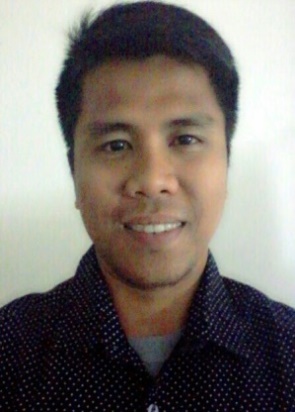 LEONELEONE.320344@2freemail.com 	 ObjectiveSeeking a Nurse position in a Health Care Facility where I can expand my nursing education, knowledge and skills and utilize it to provide a quality health care.Employment RecordAl Razi Psychiatric Hospital			February 6, 2013 to February 6, 2016Tripoli, LibyaOPD, ER and General wardStaff NursePSY CARE Clinic					April 1, 2016 to September 30, 2016Tripoli, LibyaER, Male WardStaff Nurse (part timer)Capiz Emmanuel Hospital Inc.			September 1, 2008 to December 2012Roxas City, Capiz. PhilippinesMedical/ Surgical Ward, Private PavilionStaff Nurse			Capiz Emmanuel Hospital Inc.			February 1, 2008 to August 2008Roxas City, Capiz. PhilippinesMedical/Surgical WardVolunteer/ Probationary Nurse			Duties and ResponsibilitiesAdmits and discharge patients.Gathering information, assessment and history takingVital signs checking, frisking and inspection.Promoting self-autonomy, building rapport, socialization and participation to activities.Assisting in ECT procedure and transfer of patients in the room.Referrals to the Doctors on duty of any untoward incident as possible.Endorsements of patients status and condition before and after duty.Receives the ward from outgoing nurse and makes actual rounds with the nurse paying attention to the new admission, patients with procedures and laboratory examinations.Checks medicines, treatments, injection cards and carry out orders on specific time.Assisting the physician in bedside rounds and procedures.Prepare patient for major and minor operations. (medical)Proper and adequate cleansing of wounds.Personal Data	Age: 			31 y.o	Birth Date:		March 29, 1985	Gender: 		Male	Marital Status: 	Single	Height:			5’ 6”	Weight:		64 kgs	Citizenship: 		Filipino	Language Spoken:	English, Arabic, FilipinoEducational BackgroundTertiary					Bachelor of Science in Nursing						St. Anthony College						San Roque St. Roxas City, Philippines						2002-2006Secondary					Colegio dela Purisima Conception						Roxas City, Philippines						1998-2002Primary					Don Francisco Dinglasan Memorial School						Punta Tabuc Roxac City, Philippines						1992-1998License InformationPHILIPPINE NURSES EXAMINATIONDate of Exam			: December 1-2, 2007Place				: Iloilo City, PhilippinesResult				: Passed (Registered Nurse)Registration Date		: May 12, 2008I hereby certify that all above information’s are true and correct as to the best of my knowledge.